               DIRECŢIA POLIŢIA LOCALĂ CĂLĂRAŞI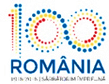 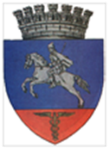              Nr. 2530 din 05.11.2018                                                                                                           Aprob                                                                                                  Director Executiv                                                                                            Ing.                                                                                                    Anghel DanielRAPORT DE ACTIVITATECătre PRIMĂRIA MUNICIPIULUI CĂLĂRAŞIÎn atenţia Domnului Primar DRĂGULIN  ȘTEFAN  DANIELVă informăm că în perioada 29 Octombrie – 4 Noiembrie 2018 , politistii locali şi-au desfăşurat activitatea, conform planificării lunare, având la bază atribuţiile prevăzute în Legea nr. 155/2010, H.G.nr. 1332/2010, Planul de Ordine şi Siguranţă Publică al municipiului pe anul 2018, respectiv Regulamentul de Organizare şi Funcţionare, Regulamentul de Ordine Interioară, precum şi în concordanţă cu evoluţia situaţiei operative din zonele şi locurile date în responsabilitate. S-a avut în vedere, în principal, acoperirea cu elemente de dispozitiv, a tuturor zonelor şi itinerariilor de patrulare unde, conform statisticilor şi a informaţiilor primite de la celelalte structuri de ordine publică sau de la cetăţenii municipiului, acolo unde frecvent se tulbură ordinea şi liniştea publică, se săvârşesc acte sau fapte antisociale. În perioada 29 Octombrie – 4 Noiembrie 2018 Poliția Locală Călărași a continuat desfășurarea de acțiuni în sistem integrat în colaborare cu reprezentanții I.P.J. Călărași, pentru asigurarea climatului de ordine și liniște publică pe raza municipiului . În perioada 29 Octombrie – 4 Noiembrie 2018 polițiștii locali au acționat pe raza orașului pentru menținerea curățeniei mai ales în zona platformelor de gunoi, depistarea persoanelor care aruncă gunoi în alte locuri și a celor care caută prin deșeurile menajere din aceste locații, colaborând cu angajații REBU pentru ridicarea deșeurilor reciclabile. În perioada 29 Octombrie – 4 Noiembrie 2018 polițiștii locali au acționat pe raza orașului în colaborare cu reprezentanții S.P.G.C.S. Călărași și D.S.V. Călărași, pentru aplicarea măsurilor dispuse în combaterea pestei porcine africane . În perioada 29 Octombrie – 4 Noiembrie 2018 polițiștii locali au acționat pentru fluidizarea traficului rutier și pietonal în zonele unde Primăria Călărași desfășura acțiuni de asfaltare modernizare a drumurilor publice.În data de 01.11.2018 polițiștii locali au asigurat măsuri de fluidizare a traficului rutier și pietonal în zona Stadionului Municipal cu ocazia meciului de fotbal dintre AFC Dunărea Călărași și FCSB . În data de 03.11.2018 polițiștii locali au asigurat măsuri de ordine publică și fluidizarea traficului rutier și pietonal la Sala Polivalentă , cu ocazia meciului de handbal dintre echipele AHC Dunărea Călărași și CSM Bacău . În data de 04.11.2018 polițiștii locali au asigurat măsuri de ordine publică și fluidizarea traficului rutier și pietonal la Sala Polivalentă , cu ocazia meciului de futsal dintre echipele AFC Dunărea Călărași și Autobergamo Deva . În data de 04.11.2018 polițiștii locali au asigurat măsuri de fluidizare a traficului rutier și pietonal în zona Stadionului Municipal cu ocazia meciului de fotbal dintre AFC Dunărea Călărași și Viitorul Constanța . În perioada 29 Octombrie – 4 Noiembrie 2018 polițiștii locali au legitimat un număr de 185 persoane, au intervenit la 13 sesizări primite prin Dispeceratul instituției, au constatat 87 fapte antisociale și au aplicat un număr de 51 sancțiuni contravenționale (în valoare de 8540 lei) și 36 avertismente verbale, după cum urmează:OUG nr.195/2002 – privind circulația pe drumurile publice – 23 fapte constatate:Pentru nerespectarea semnificației indicatorului rutier “Oprirea Interzisă” – 21 procese-verbale de constatare a contravenției, 9 cu avertisment scris și 12 cu amendă contravențională în valoare de 3480 lei plus 42 puncte penalizare ;Pentru nerespectarea semnificației indicatorului rutier “Acces Interzis” – 1 proces-verbal de contravenție cu amendă contravențională în valoare de 290 lei plus 2 puncte penalizare .Pentru traversarea drumului public prin alt loc decât cel marcat și semnalizat corespunzător 1 proces-verbal de constatare a contravenției cu amendă contravențională în valoare de 290 lei .H.C.L. nr.219/2008 – Regulamentul de gospodărire comunală al Municipiului Călărași – 13 fapte constatate:Pentru persoane ce colectau deșeuri menajere din pubelele special amplasate pe domeniul public, 4 procese-verbale de constatare a contravenției cu amendă contravențională în valoare de 400 lei ;Pentru depozitarea de materiale de construcții pe domeniul public, 2 procese-verbale de contravenție, 1 cu avertisment scris și 1 cu amendă contravențională în valoare de 500 lei ;Pentru efectuarea de activități comerciale în alte locuri decât cele special amenajate de Primăria Călărași, 7 procese-verbale de constatare a contravenției, 2 cu avertisment scris și 5 cu amendă contravențională în valoare de 700 lei ;Legea nr.61/1991 – r - sanctionarea faptelor de incalcare a unor norme de convie- țuire socială, a ordinii si linistii publice – 11 fapte constatate:Pentru consum de băuturi alcoolice pe domeniul public 4 procese-verbale de contravenție cu amendă contravențională în valoare de 900 lei ;Pentru tulburarea liniștii publice 2 procese-verbale de constatare a contravenției, cu amendă contravențională în valoare de 800 lei ;Pentru efectuarea de acte de cerșetorie, 1 proces-verbal de constatare a contravenției cu amendă contravențională în valoare de 100 lei ;Pentru refuz de legitimare 1 proces-verbal de constatare a contravenției cu amendă contravențională în valoare de 100 lei ;Pentru adresarea de injurii și expresii jignitoare, 2 procese-verbale de constatare a contravenției , 1 cu avertisment scris și 1 cu amendă contravențională în valoare de 400 lei ;Pentru nerespectarea regulilor de acces în incinta unei societăți, 1 proces-verbal de contravenție cu amendă contravențională în valoare de 500 lei .O.G. 97/2005 – Privind actele de stare civilă – 2 fapte constatate :Pentru nesolicitarea eliberării unui nou act de identitate la expirarea celui vechi 2 procese-verbale de constatare a contravenției cu amendă contravențională în valoare de 80 lei .Legea 448/2006 – Privind protecţia şi promovarea drepturilor persoanelor cu handicap – 2 fapte constatate :Pentru parcarea unui autovehicul pe locul de parcare deținut legal de către o  persoană cu handicap, 2 procese-verbale de contravenție cu avertisment scris ;Aspectele ce țin de situația operativă și de activitățile efectuate de Poliția Locală Călărași se regăsesc în Anexa 1 la prezentul Raport.Director Executiv AdjunctGabriel Vrînceanu